УПРАВЛЕНИЕОБРАЗОВАНИЯ АДМИНИСТРАЦИИСЕРГИЕВО-ПОСАДСКОГО РАЙОНАМОСКОВСКОЙ ОБЛАСТИМУНИИПАЛЬНОЕ БЮДЖЕТНОЕ ОБЩЕОРАЗОВАТЕЛЬНОЕ УЧРЕЖДЕНИЕ	ХОТЬКОВСКАЯ 	ОБЩЕОБРАЗОВАТЕЛЬНАЯ СРЕДНЯЯ ШКОЛА №1ДОШКОЛЬНОЕ ОТДЕЛЕНИЕЛитературная гостинаяВ подготовительной группе №2«Путешествие в страну Поэзию»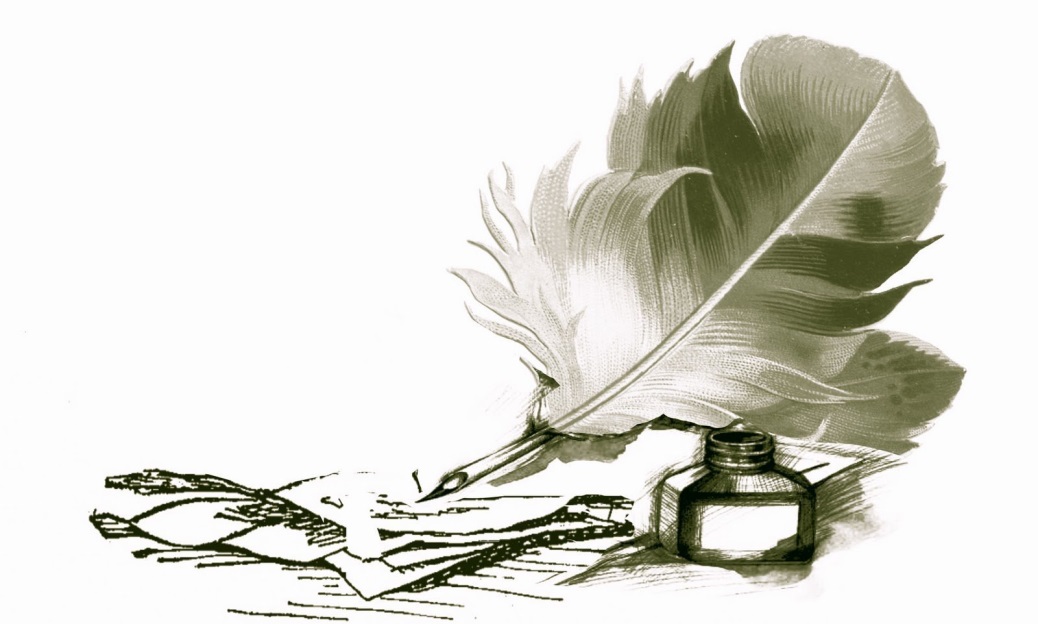                                            Подготовила воспитатель:                                                    Горончук Татьяна Васильевнаг. Хотьково2023г.Подготовительная группа 2Литературная гостиная«Путешествие в страну Поэзию»Цель: Речевое развитие через  формирование интереса к художественному слову. Задачи:Создать условия для познавательно-речевого развития ребёнка.Воспитывать положительное эмоциональное отношение к литературным поэтическим произведениям.Продолжать знакомить детей с творчеством знаменитых русских поэтов, художников и композиторов, воспитывать любовь к поэзии, к родной природе.Развивать умения чувствовать красоту и выразительность поэтичного слова. Продолжать закреплять знания детей о русской поэзии. Развивать у дошкольников художественно-речевые исполнительские навыки при чтении стихотворений. Совершенствование звукопроизносительной стороны речи детей.Привлечение внимания педагогов и родителей к проблеме заучивания стихотворений.Приобщение детей старшего дошкольного возраста к художественному слову.Расширять представления детей о характерных признаках весны и её особенностях.Предварительная работа:Чтение, анализ и заучивание стихотворений русских поэтов о весне, беседы о весне, рассматривание иллюстраций о весне, прослушивание музыкальных произведений русских композиторов о весне.Оборудование: экран, проектор, презентация, картины русских художников о весне, портреты писателей, поэтов.Ход досугаВоспитатель:          Добрый день!  Рада видеть вас всех в нашей литературной гостиной!й. Давайте определим тему нашей встречи. Я прочитаю стихотворение  а вы подумайте и постарайтесь ответить в какую страну  мы сегодня отправимся путешествоватьНе крутите пестрый глобус,                               Не найдете Вы на нем,                               Ту страну, к которой в гости                               Все сегодня мы пойдем.                               Правят в ней писатели, поэты,                               И, конечно, книга, много книг:                               Умных, добрых, интересных,                               С детства хорошо известных.                                                         Вы страну узнали, дети?                                                         Назовите мне ответ!                                                           Путешествие тогда начнется                                                         И скучать Вам не придется! Дети: Страна Поэзия.Воспитатель: Верно. Дети, сегодня в нашей литературной гостиной мы с вами совершим путешествие в необычную страну- страну Поэзию. А чтобы наше путешествие было увлекательным и интересным, нам надо взять с собой отличное настроение. Посмотрите друг на друга, улыбнитесь. А теперь потрите свои ладошки. Быстро-быстро. Молодцы! Возьмитесь за руки. Почувствуйте тепло друг друга, тепло сердца и души. Это мы так передаем  тепло и доброту друг другу.БеседаВоспитатель: Много лет тому назад в этот день 21 марта было принято решение отмечать Всемирный день поэзии. Сегодня у нас  необыкновенный день! Мы  будем говорить о ПОЭЗИИ, о стихах. Мы будем читать стихи. Это праздник не только тех, кто пишет стихи, но и тех, кто далёк от стихосложения, но  влюблён в поэтическое искусство.  Дети, как вы думаете, кто живет в этой прекрасной стране?(поэты) Что делают поэты?( пишут, сочиняют, придумывают)Ребята, я сейчас загадаю вам загадки, попробуйте отгадать. Это и будет пропуском в страну Поэзию!Загадки.1.Написал стишок про кошкуМальчик Вова,  мой сосед-Значит Вова хоть немножко,Хоть чуть- чуть уже (поэт)2. Рифмы подбираем,Ищем вдохновение,Дружно сочиняемМы... (стихотворение)3. Короткая фраза, где звуки похожи.Ее мы частенько промолвить не можем.Тренирует нам дикцию, с рифмой бывает.Как называется? Кто отгадает? (скороговорка)4. С Колобком и Бармалеем,С Золушкой и Златовлаской,С Белоснежкой и КощеемВсех нас познакомит... (сказка)5. Короткие песенки это, стишки.Про ладушки, воду иль пирожки,Про солнышко, мышку или орешкиНам с детства рассказывают... (потешки)6. Это поучениеВ фольклоре нам встречается.В этом изреченииСмысл заключается. (пословица)7. Поможет новое узнать,Перенесет нас в джунгли мигом.С ней можно кем угодно стать.Конечно, это друг наш — ... (книга)Воспитатель! Молодцы! Посмотрите на экране портреты поэтов. Каких поэтов  вы знаете, их произведения? (дети называют поэтов и их произведения)(просмотр  презентации.)Слайд1Воспитатель: Посмотрите на портрет этого великолепного поэта. Он вам знаком?Дети: Да. Самуил Яковлевич Маршак.(дети называют несколько произведений, стихов)Слайд2Воспитатель: А вот интересная поэтесса Елена Благинина. Все свое творчество, всю свою жизнь, она посвятила поэзии, поэзии для детей. Много стихотворений посвящено самому дорогому, любимому человеку на земле  –  маме.Слайд 3К.И. Чуковский .Все произведения К.И. Чуковского несут добро. Вглядитесь в его лицо. Видите смешинки вокруг его глаз, как его губы расплываются в улыбке. Мы  с вами знаем, что добро всегда побеждает зло. Так и в его сказочных стихотворениях. Вспомним их названия.  (Дети называют произведения К.И. Чуковского.)Слайд 4Воспитатель: Умнички! Следующий поэт очень знаменитый в мире. Это А.С. Пушкин. Жил поэт очень давно. В его времена не было компьютеров, не было ручек и фломастеров. Люди писали письма и стихи пером. А.С. Пушкин восхищался красотой природы. Она отражается в его произведениях, которые читает весь мир. Писал он и для детей. Его произведения нам известны. (Дети называют произведения А.С. Пушкина)Слайд 5Агния Львовна Барто. Стихи А.Л. Барто известны нам с самого детства. Когда мы еще сами не умели читать, мы знали их благодаря нашим мамам. Слайд6Поэтесса и переводчица Ирина Токмакова подарила миру множество стихов и песен, рассчитанных для детей дошкольного и младшего школьного возраста. Токмакова стала известна миру лишь благодаря своему мужу, отнесшему один из сборников ее стихов в печать.Слайд 7Сергей Есенин. Специально для детей поэт не писал, но как интересно читать о животных, природе, временах года. Даже малышам без объяснений понятны строки о капустных грядках, о белой березе и черемухе. Есенин – знаток народного языка и русской души. Слайд 7М.Ю. Лермонтов. Среди произведений Лермонтова есть много стихов для детей, в которых поэт говорит об утесах и тучках, о снах сосны, видящей себя прекрасной пальмой.Воспитатель: Молодцы! Я вас очень люблю! Вы замечательные дети! Мы сегодня вспомнили многих детских поэтов, и прочитаем  стихотворения. Скажу вам, что поэзия  –это вид искусства. Есть другие виды искусства. Например, музыка, театр, танец, живопись, скульптура, архитектура, киноискусство. Вот только формы выражения иногда одного и того же у этих видов искусства разные.  Чем завораживает нас музыка? (звуком творит чудо).  Что главное в танце? (движение). Результатом искусства художника является картина (картина).Воспитатель: Дети, я хочу вас познакомить с репродукцией картины И. И. Шишкина «На Севере диком». Вам нравится? Сейчас мы послушаем музыкальное произведение, и я вам предлагаю закрыть глаза и представить, что мы попали в эту картину и почувствовать всю красоту зимней природы.  - Какая музыка прозвучала? (печальная, грустная, тоскливая, задумчивая)- Какие краски выбрал художник для написания этого пейзажа?(синие, чёрные, белые, серые, голубые)- Что изображено на переднем плане?- Верно, на переднем плане изображена сосна.- Дети, что вы можете сказать о сосне? Какая она?(одинокая, печальная, лохматая, грустная, большая, старая)- Молодцы, ещё можно добавить – величественная, задумчивая, могучая.- Что изображено на заднем плане?- Небо.- Какими словами можно сказать о небе? Какое оно?(хмурое, тёмное, холодное)Воспитатель: Поэт М.Ю. Лермонтов написал стихотворение к этой картине. Давайте послушаем, как Ксеня нам его прочтет.На севере диком стоит одиноко...На севере диком стоит одинокоНа голой вершине сосна,И дремлет, качаясь, и снегом сыпучимОдета, как ризой, она.И снится ей все, что в пустыне далекой,В том крае, где солнца восход,Одна и грустна на утесе горючемПрекрасная пальма растет.Воспитатель:Ребята, это стихотворение о каком времени  года. (о зиме) А сейчас какое время года?Звучит музыка, заходит Весна.Весна: Здравствуйте, дети!Стуча за окном капелью, я слышала, вы рассказывали стихотворения, вот и пришла послушать, какие стихотворения есть о моём времени года, порадоваться вместе с вами.Воспитатель: Здравствуй, Весна - красна! Мы рады тебе.Весна: Весна — моё время! Интересно, как это время года описывают поэты. Воспитатель: ……………приглашаем тебя, выйти, и прочитатьстихотворение А. Барто«Весна идет»Утром было солнечно
И совсем тепло.
Озеро широкое
по двору текло.В полдень подморозило,
Вновь зима пришла,
Затянулось озеро
Корочкой стекла.Расколол я тонкое
Звонкое стекло,
Озеро широкое
Снова потекло.Говорят прохожие:
— Вот весна идёт! —
А это я работаю,Разбиваю лёд.Весна: Я пришла не одна, а весенние месяцы с собой привела. Дети, какие весенние месяца года вы знаете? Дети: ОтветыВоспитатель: Весна, приглашаем тебя поиграть с нами в музыкальную пальчиковую игру «Что такое Весна» в игре дети больше расскажем о тебе.Проводится музыкально пальчиковая игра  «Что такое Весна»	Воспитатель: ребята, знают  стихотворения о каждом твоём месяце. Первый месяц, когда ты вступаешь в свои права и владения, правильно дети сказали — март. (выходит месяц март и читает стихотворение) Вот послушай…………. прочитает нам стихотворение, оно называется«Март» Юнна МорицОтбросим ветку от окна
И выглянем наружу,
А там увидим, как весна
Перемогает стужу.Сугробы вянут на глазах,
И сад шалит капелью,
А только день тому назад
Исхлестан был метелью.Казалось, это — навсегда,
Как римское изгнанье,
А вот прошло — и ни следа,
Одно воспоминанье.Весенняя песенкаМаршак С.Я.Снег теперь уже не тот,
Потемнел он в поле.
На озерах треснул лед,
Будто раскололи.Облака бегут быстрей,
Небо стало выше.
Зачирикал воробей
Веселей на крыше.Все чернее с каждым днем
Стежки и дорожки,
И на вербах серебром
Светятся сережки.Воспитатель: За мартом идёт второй месяц весны, о котором нам расскажет …………. С.Я. Маршак «Апрельский дождь ».Апрельский дождь прошёл впервые,
Но ветер облака унёс,
Оставив капли огневые
На голых веточках берёз.

Ещё весною не одета
В наряд из молодой листвы,
Берёзка капельками света
Сверкала с ног до головы.Яков Аким «Апрель»Долго шла весна тайком
От ветров и стужи,
А сегодня ? прямиком
Шлёпает по лужам.Гонит талые снега
С гомоном и звоном,
Чтобы выстелить луга
Бархатом зелёным.«Скоро, скоро быть теплу!» —
Эту новость первой
Барабанит по стеклу
Серой лапкой верба.Скоро тысячи скворцов
С домиком подружат,
Скоро множество птенцов
Выглянет наружу.Тучи пo небу пройдут.
И тебе впервые
На ладошку упадут
Капли дождевые…Воспитатель: За апрелем идёт май. Об этом месяце нам поведает …………….«Весенние воды» Федор ТютчевЕще в полях белеет снег,А воды уж весной шумят —Бегут и будят сонный брег,Бегут, и блещут, и гласят…Они гласят во все концы:"Весна идет, весна идет,Мы молодой весны гонцы,Она нас выслала вперед!Весна идет, весна идет,И тихих, теплых майских днейРумяный, светлый хороводТолпится весело за ней!..
Весна: Да, всё верно. Три моих любимых месяца. Но, всех радостнее меня встречают дети, когда появляются первые проталины, звучит капель, ярко светит солнце. Я принесла сегодня с собой солнечные лучики, и мы с вами сейчас можем поиграть.Подвижная Игра «Солнышко»Воспитатель: Спасибо, Весна - Красна, за игру. А сейчас давайте послушаем стихотворение называется «Весенний вечер» написал его С. Есенин. Прочтет  нам его ……..Тихо струится река серебристая
В царстве вечернем зеленой весны.
Солнце садится за горы лесистые,
Рог золотой выплывает луны.Запад подернулся лентою розовой,
Пахарь вернулся в избушку с полей,
И за дорогою в чаще березовой
Песню любви затянул соловей.Слушает ласково песни глубокие
С запада розовой лентой заря.
С нежностью смотрит на звезды далекие
И улыбается небу земля.Весна: Красивое стихотворение, спасибо. Какие у вас дети молодцы! Сколько всего знают много.Воспитатель: Спасибо Весна -Красна, что в гости пришла!Весна: Спасибо всем. Вы очень меня порадовали своим чтением стихов. Но мне пора идти много дел ждёт меня впереди.Воспитатель: дети, давайте проводим Весну танцем, под великолепное произведение Шопена «Весенний вальс».Танец «Весенний вальс».Воспитатель: Дорогие друзья, вот и подошёл  к концу наш с вами поэтический  вечер!Представьте нашу жизнь без поэзии... Без поздравлений к праздникам, без песен, без Пушкина, Лермонтова, Шекспира, современных авторов…. Это будет скучная жизнь без эмоций, выраженных простыми буквами на бумаге, без той небольшой мистики, когда одни и те же слова, но написанные в определенном порядке, могут тронуть до слез или оставить абсолютно равнодушным. Сила слова обладает особой энергией, увлекающей за собой и подчиняющей себе наше воображение.Сегодня в волшебный мы мир заглянули,В наш садик тихонько стихи вдруг вспорхнули!До свидание!  и нам пора в группу!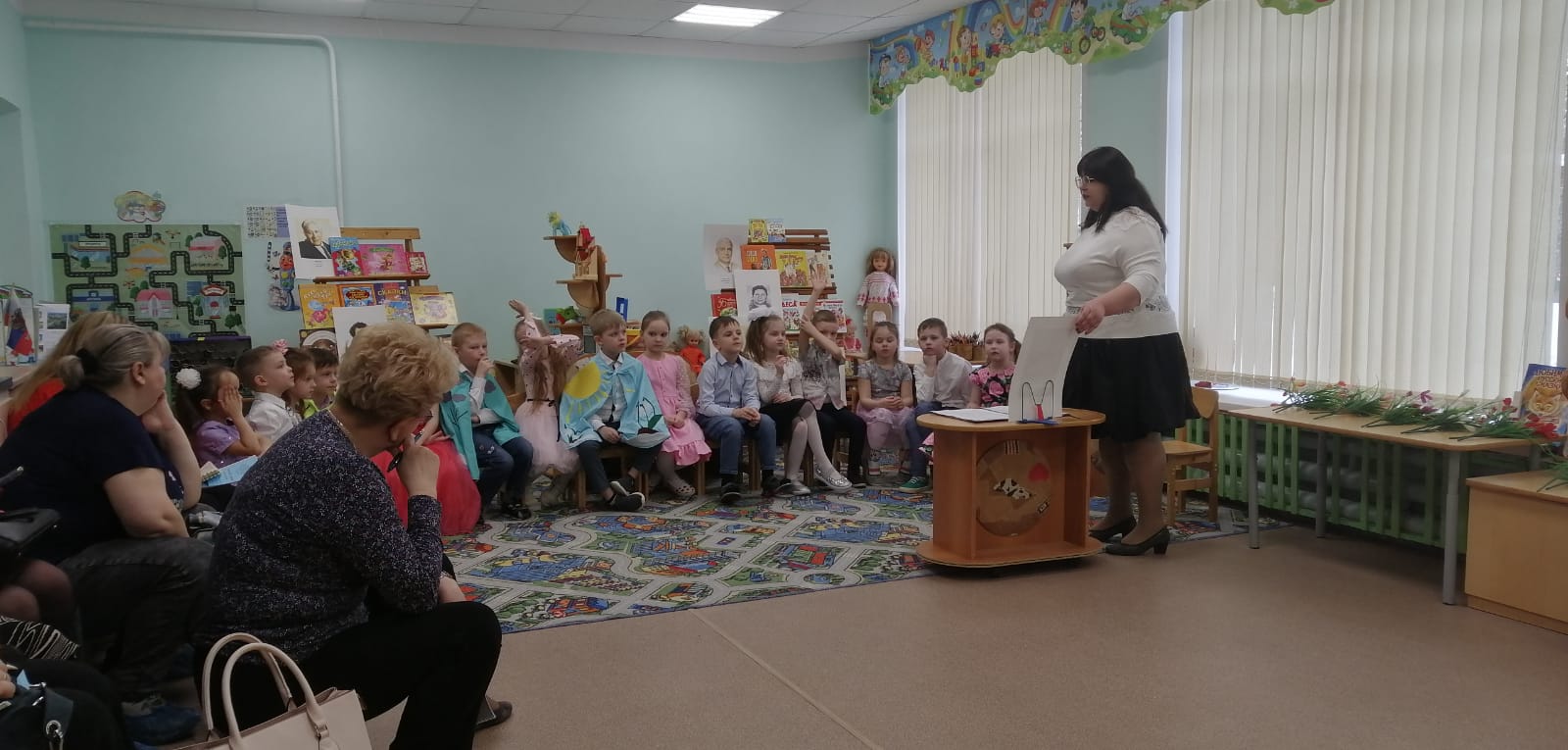 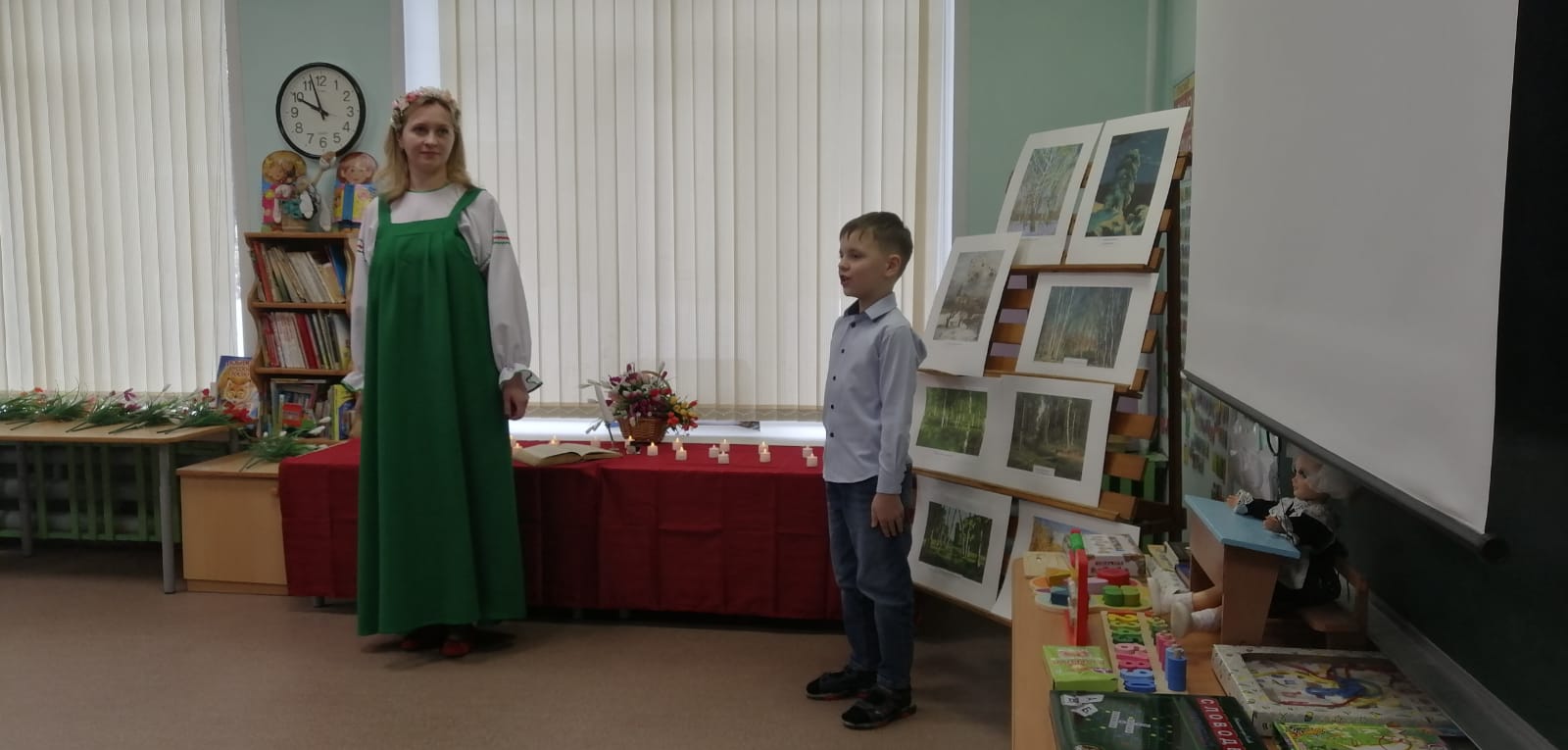 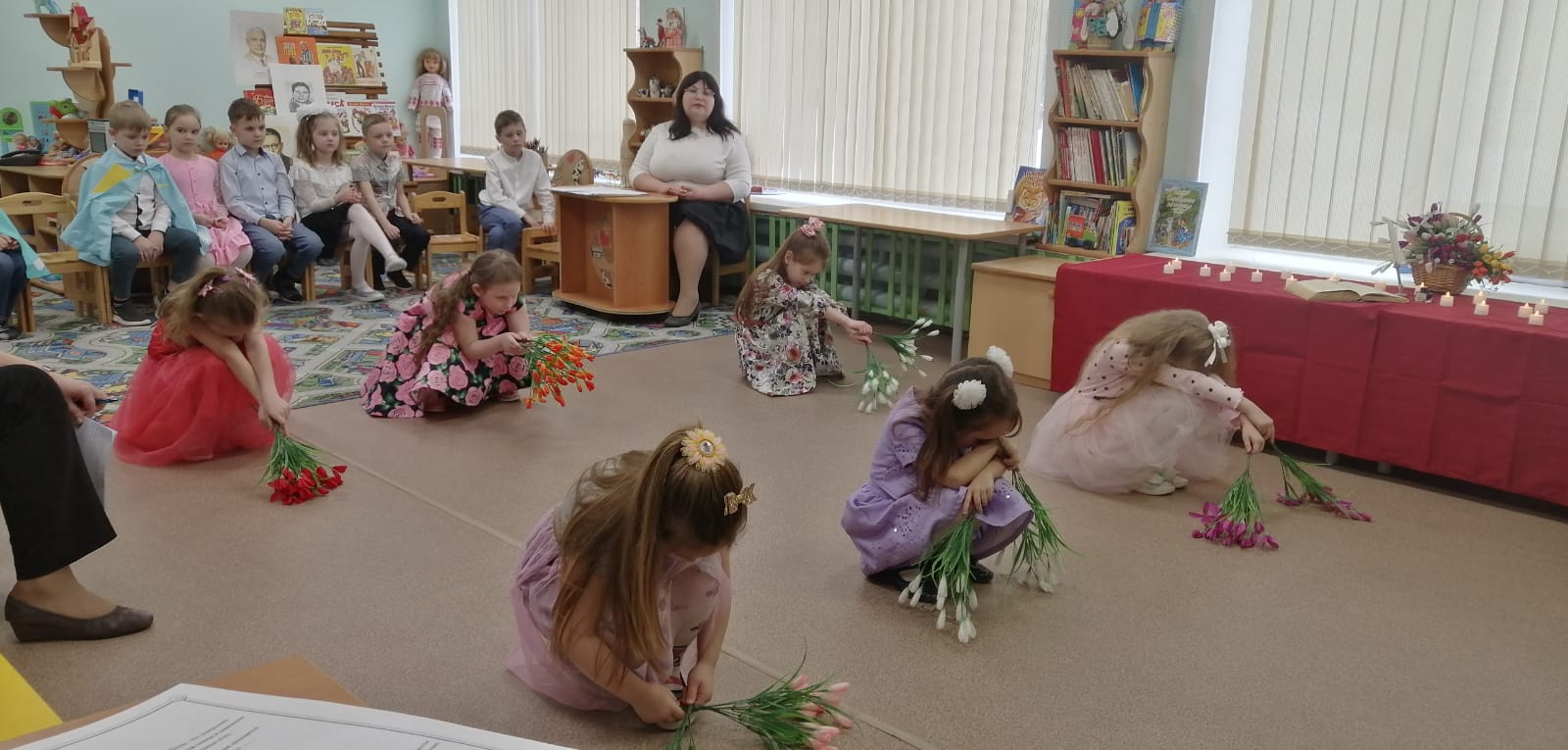 